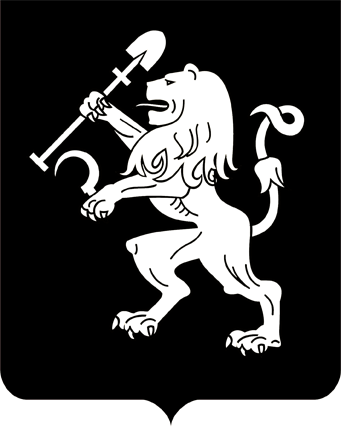 АДМИНИСТРАЦИЯ ГОРОДА КРАСНОЯРСКАПОСТАНОВЛЕНИЕО внесении измененийв постановление администрациигорода от 28.12.2023 № 1049В целях упорядочения уличной торговли на территории города Красноярска в 2024 году, в соответствии со ст. 16 Федерального закона от 06.10.2003 № 131-ФЗ «Об общих принципах организации местного самоуправления в Российской Федерации», руководствуясь ст. 7, 41, 58, 59 Устава города Красноярска, ПОСТАНОВЛЯЮ:1. Внести в постановление администрации города от 28.12.2023                 № 1049 «О проведении фестивалей, базаров, расширенных продаж                               на территории города Красноярска в 2024 году» следующие изменения:1) в таблице приложения 2 к постановлению:строку 180 признать утратившей силу;дополнить строкой 185 следующего содержания:2) в таблице приложения 4 к постановлению:после строки 101.1 дополнить строкой следующего содержания:дополнить строками 85.1–85.6, 94.2, 102–109 следующего содержания:3) в таблице приложения 6 к постановлению:строку 48 изложить в следующей редакции:дополнить строкой 66 следующего содержания:2. Настоящее постановление опубликовать в газете «Городские новости» и разместить на официальном сайте администрации города.Исполняющий обязанностиГлавы города							                А.Б. Шувалов04.06.2024№ 522«185Ул. Парижской Коммуны, 14 (на специально оборудованных местах)927.05.2024–01.11.2024администрация Центрального района в городе Красноярске»«Центральный район»«85.1Пр-кт Металлур-гов, 53127.05.2024–01.10.2024администрация Советского района в городе Красноярске85.2Ул. Краснодарская, 7127.05.2024–01.10.2024администрация Советского района в городе Красноярске85.3Ул. Шумяцкого, 5127.05.2024–01.10.2024администрация Советского района в городе Красноярске85.4Ул. Молокова, 54127.05.2024–01.10.2024администрация Советского района в городе Красноярске85.5Ул. Тельмана, 43127.05.2024–01.10.2024администрация Советского района в городе Красноярске85.6Ул. Тельмана, 29127.05.2024–01.10.2024администрация Советского района в городе Красноярске94.2Ул. Чернышевско-го, 110127.05.2024–01.07.2024администрация Цен-трального района в городе Красноярске102Пр-кт Мира, 81227.05.2024–01.10.2024администрация Центрального района в городе Красноярске103Пр-кт Мира, 85127.05.2024–01.10.2024администрация Центрального района в городе Красноярске104Пр-кт Мира, 96127.05.2024–01.10.2024администрация Центрального района в городе Красноярске105Ул. Красной Армии, 14127.05.2024–01.10.2024администрация Центрального района в городе Красноярске106Ул. Диктатуры Пролетариата, 32а127.05.2024–01.10.2024администрация Центрального района в городе Красноярске107Пр-кт Мира, 100127.05.2024–01.10.2024администрация Центрального района в городе Красноярске108Пр-кт Мира, 25127.05.2024–01.10.2024администрация Центрального района в городе Красноярске109Пр-кт Мира, 79127.05.2024–01.10.2024администрация Центрального района в городе Красноярске»«48Ул.Тельмана, 30г301.01.2024–31.12.2024неболее 20администрация Советского района в городе Красноярске»«66Пр-кт Мира, 94/ ул. Кирова, 23127.05.2024–01.07.2024не более 20администрация Центрального района в городе Красноярске»